"Enlightenment, for a wave in the ocean, 
is the moment the wave realises it is water."
Thich Nhat HanhPrajnaparamita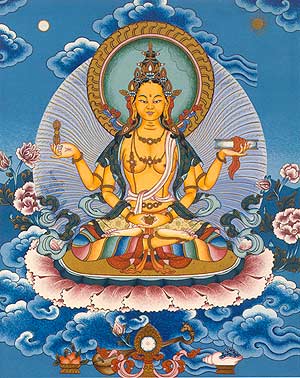 Prajnaparamita Mantra Gate gate paaragate paarasamgate bodhi svaahaaThe Meaning of the Mantra 
in Tibetan BuddhismThe Meaning of the Mantra 9-ROUND BREATHING 